                                                                       МБОУ «Нижнекулойская средняя школаВерховажского района Вологодской области                                                                                                  ВведениеРабочая  программа  по основам безопасности жизнедеятельности в 8 - 9 классах разработана на основании требований  нормативно-правовых документов:   *Федерального закона РФ от 29.12.2012 №273 – ФЗ «Об образовании в Российской Федерации»,*ФГОС ООО (Приказ Минобрнауки России от 17.12.2010 № 1897, с изменениями и дополнениями), *Приказа Министерства образования и науки РФ от 28.12.2018 г. №345 «Об утверждении федерального перечня учебников, рекомендуемых к использованию при реализации имеющих государственную аккредитацию образовательных программ начального общего и основного общего образования»,*Приказ Министерства просвещения РФ от 11 декабря 2020 г. № 712 “О внесении изменений в некоторые федеральные государственные образовательные стандарты общего образования по вопросам воспитания обучающихся”*Авторской программы  «Основы безопасности жизнедеятельности 5-11кл.» В.Н. Латчук С.К. Миронов, С.Н. Вангородский М.:Дрофа 2013 г. *Положения о структуре, порядке разработки и утверждения рабочих программ по отдельным учебным предметам, курсам, в том числе внеурочной деятельности   по реализации ФГОС НОО, ФГОС ООО, ФГОС СОО в МБОУ «Нижнекулойская средняя школа»*Основной общеобразовательной программы основного общего образования МБОУ «Нижнекулойская средняя школа»*Учебного плана в 5-9 классах МБОУ «Нижнекулойская средняя школа» Цели  реализации программы:*усвоение учащимися правил безопасного поведения в чрезвычайных ситуациях природного, техногенного и социального характера;*понимание ими важности укрепления, сохранения и защиты своего здоровья как личной и общественной ценности;*уяснение и принятие учащимися достижений гражданского общества: права человека, правовое государство, семейные ценности, справедливость и ответственность органов власти;*антиэкстремистское и антитеррористическое мышление и поведение учащихся, их нетерпимость к действиям и намерениям, представляющим угрозу для жизни человека;*отрицательное отношение учащихся к приему психоактивных веществ, в том числе наркотиков, табакокурению и употреблению алкогольных напитков;*готовность и стремление учащихся к нравственному самосовершенствованию.В соответствии с учебным планом на преподавание обж в 8-9 классах отводится по  1 часу в неделю в каждом классе – 34 часа в течение учебного года.Учебники, используемые в образовательном процессе:Вангородский С.Н., Кузнецов М.И., Латчук В.Н., Марков В.В. Основы безопасности жизнедеятельности. 8 класс. Учебник для общеобразовательных учреждений – М.: Дрофа. 2017 Вангородский С.Н., Кузнецов М.И., Латчук В.Н., Марков В.В., Основы безопасности жизнедеятельности  9 класс. Учебник для общеобразовательных учреждений  – М.: Дрофа    2018В период чрезвычайных ситуаций, погодных условий, введение карантинных мероприятий по заболеваемости гриппом, ОРВИ и другими инфекционными заболеваниями, образовательный процесс осуществлять с использованием дистанционных технологий, «электронных дневников», социальных сетей и других форм.При необходимости в течение учебного года учитель может вносить в программу коррективы: изменять последовательность уроков внутри темы, переносить сроки контрольных работ, имея на это объективные причины.                                                             Планируемые результаты освоения учебного предмета   Личностные результаты:* усвоение правил индивидуального и коллективного безопасного поведения в чрезвычайных и экстремальных ситуациях, а также правил поведения на дорогах и на транспорте;* формирование понимания ценности здорового, разумного и безопасного образа жизни;* усвоение гуманистических, демократических и традиционных ценностей многонационального российского общества, воспитание патриотизма, чувства ответственности и долга перед родиной;* формирование ответственного отношения к учению, готовности и способности к саморазвитию и самообразованию, осознанному выбору профессии и построению индивидуальной траектории дальнейшего образования;* формирование целостного мировоззрения, соответствующего современному уровню развития науки и общества, учитывающего социальное, культурное, языковое и духовное многообразие современного мира;* формирование готовности и способности вести диалог с другими людьми и достигать в нем взаимопонимания;* освоение социальных норм, правил и форм поведения в различных группах и сообществах;* развитие правового мышления и компетентности при решении моральных проблем, формирование моральных качеств и нравственного поведения, осознанного и ответственного отношения к собственным поступкам;* формирование коммуникативной компетентности в общении и сотрудничестве со сверстниками, старшими и младшими в процессе образовательной, общественно полезной, учебной, исследовательской, творческой и других видов деятельности;* формирование экологической культуры на основе признания ценности жизни во всех ее проявлениях и необходимости ответственного и бережного отношения к окружающей среде;* осознание значения семьи в жизни человека и общества, принятие ценностей семейной жизни, уважительное и заботливое отношение к членам своей семьи;* формирование антиэкстремистского и антитеррористического мышления и поведения, потребностей соблюдать нормы здорового и разумного образа жизни, осознанно выполнять правила безопасности жизнедеятельности.Метапредметные результаты:* умение самостоятельно определять цели своего обучения, формулировать и ставить перед собой новые задачи в учебе и познавательной деятельности, развивать мотивы и интересы в этих видах деятельности;* умение самостоятельно планировать пути достижения поставленных целей и осознанно выбирать наиболее эффективные способы решения учебных и познавательных задач;* умение согласовывать свои действия в опасных и чрезвычайных ситуациях с прогнозируемыми результатами, определять их способы, контролировать и корректировать их в соответствии с изменениями обстановки;* умение оценивать собственные возможности при выполнении учебных задач в области безопасности жизнедеятельности и правильность их решения;* овладение навыками принятия решений, осознанного выбора путей их выполнения, основами самоконтроля и самооценки в учебной и познавательной деятельности;* умение формулировать понятия в области безопасности жизнедеятельности, анализировать и выявлять причинно-следственные связи внешних и внутренних опасностей среды обитания и их влияние на деятельность человека;* умение воспринимать и перерабатывать информацию, моделировать индивидуальные подходы к обеспечению личной безопасности в повседневной жизни, опасных и чрезвычайных ситуациях;* освоение приемов действий и способов применения средств защиты в опасных и чрезвычайных ситуациях природного, техногенного и социального характера;* умение разработать индивидуально и в группе, организовывать учебное сотрудничество и совместную деятельность с учителем и сверстниками, формулировать, аргументировать и отстаивать свое мнение, находить общее решение и разрешать конфликты на основе согласования позиций и учета интересов;* умение правильно применять речевые средства для выражения своих чувств, мыслей и потребностей при решении различных учебных и познавательных задач;* формирование и развитие компетентности в области использования информационно-коммуникационных технологий для решения задач обеспечения безопасности;* формирование и развитие мышления безопасной жизнедеятельности, умение применять его в познавательной, коммуникативной и социальной практике, для профессиональной ориентации.Регулятивные УУДВыпускник научится:* действовать при возникновении пожара в жилище и использовать подручные средства для ликвидации очагов возгорания;*соблюдать правила поведения на воде, оказывать помощь утопающему;*оказывать первую медицинскую помощь при ожогах, отморожениях, ушибах, кровотечениях;*пользоваться средствами индивидуальной защиты (противогазом, респиратором, ватно-марлевой повязкой, домашней медицинской аптечкой) и средствами коллективной защиты;*вести себя в криминогенных ситуациях и в местах большого скопления людей;*действовать согласно установленному порядку по сигналу «Внимание всем!», комплектовать минимально необходимый набор документов, вещей и продуктов питания в случае эвакуации населения.Познавательные УУДВыпускник научится:*основам здорового образа жизни; изучит факторы, укрепляющие и разрушающие здоровье; вредные привычки и их профилактику;*правилам безопасного поведения в чрезвычайных ситуациях социального, природного и техногенного характера;*способам безопасного поведения в природной среде: ориентирование на местности, подача сигналов бедствия, добывание огня, воды и пищи, сооружение временного укрытия;Коммуникативные УУДВыпускник научится:*обеспечения личной безопасности на улицах и дорогах;*соблюдения мер предосторожности и правил поведения в общественном транспорте;*пользования бытовыми приборами и инструментами;*проявления бдительности, безопасного поведения при угрозе террористического акта;*обращения в случае необходимости в соответствующие службы экстренной помощи.Предметные результаты:* формирование современной культуры безопасности жизнедеятельности на основе осознания и понимания необходимости защиты личности, общества и государства от чрезвычайных ситуаций природного, техногенного и социального характера;* формирование убеждения в необходимости безопасного здорового и разумного образа жизни;* понимание значимости современной культуры безопасности жизнедеятельности для личности и общества;* понимание роли государства и действующего законодательства в обеспечении национальной безопасности и защиты населения от опасных и чрезвычайных ситуаций природного, техногенного и социального характера, в том числе от экстремизма и терроризма;* понимание необходимости подготовки граждан к военной службе;* формирование установки на здоровый и разумный образ жизни, исключающий употребление алкоголя, наркотиков, табакокурение и нанесение иного вреда здоровью;* формирование антиэкстремистской и антитеррористической личностной позиции;* понимание необходимости сохранения природы и окружающей среды для полноценной жизни человека;* знание основных опасных и чрезвычайных ситуаций природного, техногенного и социального характера, включая экстремизм и терроризм, их последствий для личности, общества и государства;* знание безопасного поведения в условиях опасных и чрезвычайных ситуаций, умение применять их на практике;* умение оказать первую самопомощь и первую помощь пострадавшим;* умение предвидеть возникновение опасных ситуаций по их характерным признакам, а также на основе информации из различных источников;* умение принимать обоснованные решения в конкретной опасной ситуации с учетом реально складывающейся обстановки и индивидуальных возможностей;*овладение основами экологического проектирования безопасной жизнедеятельности с учетом природных, техногенных и социальных рисков на территории проживания.                                                                                                Содержание учебного предметаМодуль I. Основы безопасности личности, общества и государстваОбеспечивает формирование у обучаемых комплексной безопасности жизнедеятельности в повседневной жизни и в различных опасных и чрезвычайных ситуациях. Модуль включает два раздела:Раздел 1. Основы комплексной безопасности (может изучаться в 8—9 классах).Раздел 2. Защита населения Российской Федерации от чрезвычайных ситуаций (может изучаться в 8—9 классах).Модуль II. Здоровый образ жизни и оказание первой медицинской помощи.Решает задачи духовно-нравственного воспитания обучаемых, формирования у них индивидуальной системы здорового образа жизни, сохранения и укрепления здоровья, а также умений оказывать первую медицинскую помощь.Модуль включает два раздела.Раздел 3. Основы здорового образа жизни.Раздел 4. Оказание первой медицинской помощи.                                                                                                              8 классПроизводственные аварии и катастрофыЧрезвычайные ситуации техногенного характера и их классификация. Понятие об аварии, производственной и транспортной катастрофе, чрезвычайной ситуации техногенного характера. Классификация и характеристика чрезвычайных ситуаций техногенного характера по масштабу распространения и тяжести последствий. Типы чрезвычайных ситуаций техногенного характера, их классификация и характеристика (транспортные аварии, аварии с выбросом биологически опасных веществ, аварии на электроэнергетических и коммунальных системах, обрушения зданий и сооружений и др.).Причины чрезвычайных ситуаций техногенного характера и защита от них. Понятие о потенциально опасном объекте. Основные причины аварий и катастроф техногенного характера. Обеспечение личной безопасности при чрезвычайных ситуациях техногенного характера. Заблаговременные меры по предупреждению и защите от чрезвычайных ситуаций.Взрывы и пожары. Из истории катастрофАварии на пожаро- и взрывоопасных объектах. Наиболее распространенные причины пожаров и взрывов на промышленных предприятиях, транспорте, в складских помещениях. Понятие о пожаро- и взрывоопасных объектах. Виды аварий на пожаро- и взрывоопасных объектах.Общие сведения о взрыве и пожаре. Понятие о взрыве. Характеристика взрывов, их причины и последствия. Зоны действия взрыва. Действие взрыва на здания, сооружения, оборудование, степени разрушения. Понятие о пожаре и горении. Условия для протекания процесса горения. Классификация веществ и материалов по группам возгораемости.Классификация пожаров. Виды пожаров по внешним признакам горения и месту возникновения. Классификация пожаров по масштабам интенсивности и времени прибытия первых пожарных подразделений. Стадии развития пожара. Линейное и объемное распространение пожара.Причины пожаров и взрывов, их последствия. Причины возникновения пожаров в жилых и общественных зданиях, на промышленных и взрывоопасных предприятиях. Основные причины взрывов в жилых домах и связанных с ними пожаров. Террористическая деятельность как причина взрыва. Последствия взрывов и пожаров на объектах экономики и в жилых зданиях.Опасные факторы пожаров и поражающие факторы взрывов. Основные поражающие факторы пожара: открытый огонь и искры, повышенная температура окружающей среды, токсичные продукты горения и др. Вторичные факторы поражения пожара. Основные и вторичные поражающие факторы взрывов. Поражения людей при взрывах.Правила безопасного поведения при пожарах и взрывах. Правила безопасного поведения при пожаре в здании, при опасной концентрации дыма и повышении температуры. Действия по спасению пострадавших из горящего здания, после взрыва. Правила безопасного поведения в случае взрыва. Действия по спасению из завала. Тушение на человеке одежды.Пожары и паника. Понятие о панике. Опасность паники в чрезвычайных ситуациях. Механизм панического бегства, движение людей при вынужденной эвакуации. Правила безопасного поведения при панике во время пожара в общественном месте. Меры по предотвращению паники.Аварии с выбросом аварийно химически опасных веществ. Из истории химических аварийВиды аварий на химически опасных объектах. Понятие об опасном химическом веществе, химически опасном объекте, химической аварии. Классификация промышленных объектов, городов, городских и сельских районов, областей, краев и республик по степени химической опасности.Аварийно химически опасные вещества и их поражающее действие на организм человека. Классификация опасности веществ по степени воздействия на организм человека. Понятие об аварийно химически опасном веществе. Наиболее распространенные аварийно химически опасные вещества (хлор, аммиак, фосген и др.), характеристика, воздействие на человека, меры по предотвращению отравления и оказанию первой помощи.Причины и последствия аварий на химически опасных объектах. Причины химических аварий и их возможные последствия. Понятие об очаге химического поражения и зонах химического заражения. Характеристика зон химического поражения, их глубина и форма. Стойкость аварийно химически опасных веществ.Защита населения от аварийно химически опасных веществ. Основные способы защиты населения от аварийно химически опасных веществ. Принципы работы системы оповещения. Использование средств индивидуальной защиты органов дыхания. Защитные свойства гражданских противогазов. Изготовление ватно-марлевой повязки. Укрытие людей в защитных сооружениях и последовательность герметизации помещений. Организация эвакуации населения.Правила безопасного поведения при авариях с выбросом аварийно химически опасных веществ. Меры предосторожности, действия в случае оповещения об аварии и правила движения по зараженной местности. Правила безопасного поведения после выхода из зоны заражения. Действия при подозрении на поражение аварийно химически опасными веществами.Аварии с выбросом радиоактивных веществ. Из истории радиационных аварий.Радиация вокруг нас. Понятие об ионизирующем излучении и его влияние на человека. Виды ионизирующего излучения (альфа-, бета- и гамма-излучения) и их характеристика. Измерение дозы облучения. Естественные и искусственные источники ионизирующего излучения. Внешнее и внутреннее облучение человека. Дозы облучения от различных источников излучения.Аварии на радиационно опасных объектах. Понятие о радиационно опасном объекте. Классификация аварий с выбросом радиоактивных веществ и их причины. Деление районов радиоактивного заражения на зоны. Четыре фазы аварии на радиационно опасном объекте и их характеристика.Последствия радиационных аварий. Специфические свойства радиоактивных веществ. Понятие о периоде полураспада. Радиоактивное загрязнение местности. Виды радиационного воздействия на людей и животных и их последствия. Понятие о радиочувствительности органов человека, их классификация по этому признаку и установленные для них значения основных дозовых пределов. Определение допустимых доз облучения. Последствия однократного и многократного облучения. Допустимые значения заражения продуктов питания и воды.Защита от радиационных аварий. Меры предосторожности, принимаемые проживающими вблизи от радиационно опасных объектов людьми. Действия в случае поступления сигнала об аварии на радиационно опасном объекте (подготовка к эвакуации, действия при отсутствии убежища и средств защиты). Режим поведения при проживании на загрязненной местности. Комплекс мер по защите населения: режим радиационной защиты, использование средств индивидуальной защиты, проведение йодной профилактики, радиометрический контроль продуктов питания.Гидродинамические аварии. Из истории гидродинамических аварий.Аварии на гидродинамически опасных объектах, их причины и последствия. Классификация гидродинамических аварий. Затопление как последствие гидродинамической аварии. Понятие о зоне затопления, зоне катастрофического затопления и их характеристика. Классификация гидродинамически опасных объектов, основные причины аварий на них. Поражающие факторы и последствия гидродинамических аварий.Защита от гидродинамических аварий. Мероприятия по уменьшению последствий аварий на гидродинамически опасных объектах. Основные меры по защите населения. Правила безопасного поведения при авариях на гидродинамически опасных объектах.Чрезвычайные ситуации на транспорте. Из истории транспортных аварий.Автомобильные аварии и катастрофы. Автомобильные аварии и катастрофы и их основные причины. Автомобиль как источник опасности на дороге. Безопасное поведение на дорогах.Безопасное поведение на дорогах велосипедистов и водителей мопедов. Правила движения по проезжей части на велосипедах и мопедах. Сигналы поворота и торможения. Запрещенные для водителей велосипедов и мопедов действия на дороге.Чрезвычайные ситуации экологического характераСостояние природной среды и жизнедеятельность человека. Антропогенные изменения в природе: преднамеренные преобразования и попутные изменения. Формы воздействия человека на биосферу. Понятие о чрезвычайной ситуации экологического характера, их классификация. Источники загрязнения окружающей среды и их классификация. Понятие о токсичности. Экологические последствия хозяйственной деятельности человека.Изменение состава атмосферы (воздушной среды). Функции воздушной среды. Зависимость климата от прозрачности атмосферы. Влияние хозяйственной деятельности человека на воздушную среду. Опасные явления, связанные с изменением состава атмосферы: парниковый эффект, разрушение озонового экрана, кислотные осадки. Основные источники загрязнения воздушной среды вредными веществами. Меры по улучшению ситуации.Изменение состояния гидросферы (водной среды). Значение воды для жизни на Земле. Физико-химические свойства питьевой воды. Причины ухудшения качества пресных природных вод. Понятие о сточных водах. Классификация и характеристика сточных вод. Отрицательная динамика состояния питьевой воды.Изменение состояния суши (почвы). Функции и значение почвы. Основные причины сокращения сельскохозяйственных угодий. Причины опасного влияния почвы на здоровье человека. Опасность, исходящая из почвенных покровов в связи с широким применением пестицидов. Деградация почвы и ее причины. Классификация отходов и их влияние на загрязнение почвы.Нормативы предельно допустимых воздействий на природу. Понятие о предельно допустимых концентрациях вредных веществ в атмосфере, воде и почве. Нормы качества воздуха, воды и почвы. Правила поведения для уменьшения влияния на здоровье вредных экологических факторов.Основы медицинских знаний и правила оказания первой помощиПервая помощь при массовых поражениях. Основные факторы поражения людей при чрезвычайных ситуациях. Главная задача и основная цель первой помощи. Мероприятия первой помощи при массовых поражениях.Первая помощь при поражении аварийно химически опасными веществами. Воздействие химических веществ на организм человека. Пути попадания ядовитых веществ в организм человека: через органы дыхания, через желудочно-кишечный тракт, через кожу. Наиболее характерные и общие признаки химического отравления. Общие правила оказания первой помощи при поражении аварийно химически опасными веществами: удушающего действия; общеядовитого действия; удушающего и общеядовитого действия; нейротропного действия; удушающего и нейротропного действия. Первая помощь при поражении метаболическими ядами; при отравлении соединениями тяжелых металлов и мышьяка; при ожогах химическими веществами.Первая помощь при бытовых отравлениях. Признаки отравления средствами бытовой химии (инсектицидами, уксусной эссенцией, перекисью водорода и др.) и оказание первой помощи. Причины, последствия и признаки отравления минеральными удобрениями. Оказание первой помощи при первых признаках отравления минеральными удобрениями (при отравлении через органы пищеварения, дыхательные пути, глаза и кожу).Основы здорового образа жизниФизическая культура и закаливание. Влияние физических упражнений на развитие растущего организма. Развитие необходимых физических качеств. Составляющие хорошей физической формы. Пути развития сердечно-дыхательной выносливости, мышечной силы, гибкости и скоростных качеств. Понятие о закаливании. Роль закаливания в профилактике простудных заболеваний. Принципы закаливания. Факторы окружающей среды, применяемые для закаливания организма: воздушные и солнечные ванны, закаливание водой.Семья в современном обществе. Роль и задачи семьи в современном обществе. Создание семьи путем заключения брака. Понятие о законном браке. Права и обязанности супругов. Пути достижения взаимопонимания в семье.                                                                                                                        9 классРаздел 1 «Основы безопасности личности, общества и государства»Современный комплекс проблем безопасностиПравовые основы обеспечения безопасности личности, общества и государства. Структура законодательства в сфере безопасности и защиты от чрезвычайных ситуаций. Краткое содержание основных правовых актов.Угрозы национальной безопасности Российской Федерации. Понятие о национальной безопасности и основные направления ее обеспечения. Угрозы в сфере военной, государственной и общественной безопасности. Меры по защите от этих угроз.Международный терроризм как угроза национальной безопасности. Понятие о терроризме. Цели террористических организаций. Типы терроризма и их характеристика. Основные направления международного сотрудничества в сфере антитеррористической деятельности. Правовая основа антитеррористической деятельности в России.Наркотизм и национальная безопасность. Понятие о наркотизме, наркомании, токсикомании. Социальная опасность наркотизма. Правовая основа государственной политики в сфере оборота наркотических и психотропных веществ.Гражданская оборона как составная часть национальной безопасности. Понятие о гражданской обороне. Основные задачи в области гражданской обороны и защиты населения. Силы гражданской обороны. Структуры, руководящие гражданской обороной.Организация единой государственной системы предупреждения и ликвидации чрезвычайных ситуаций (РСЧС)Цели, задачи и структура РСЧС. Единая государственная система предупреждения и ликвидации чрезвычайных ситуаций (РСЧС) и причины ее создания. Цели, задачи и структура РСЧС. Координационные органы РСЧС и их характеристика.Режимы функционирования, силы и средства РСЧС. Режимы функционирования и основные мероприятия при их введении: в отсутствие чрезвычайной ситуации; при угрозе ее возникновения; при возникновении и ликвидации. Силы и средства РСЧС, их задачи и характеристика.Международное гуманитарное право. Сфера применения и ответственность за нарушение норм. Понятие о международном гуманитарном праве и сфера его применения. Лица, находящиеся под защитой международного гуманитарного права. Основные документы международного гуманитарного права. Действия, нарушающие нормы международного гуманитарного права, и ответственность за их совершение.Защита раненых, больных, потерпевших кораблекрушение, медицинского и духовного персонала. Правовая защита раненых, больных и потерпевших кораблекрушение. Обеспечение защиты раненых и больных во время вооруженного конфликта. Основные требования по защите раненых и больных из состава действующей армии и вооруженных сил на море. Защита медицинского и духовного персонала. Состав медицинских формирований и их эмблемы.Защита военнопленных и гражданского населения. Понятие о комбатанте и военнопленном. Основные требования по защите военнопленных. Случаи применения защитных мер в отношении гражданского населения. Основные требования по защите лиц из числа гражданского населения, находящихся во власти противника. Особая защита женщин и детей.Безопасное поведение в криминогенных ситуацияхЗащита от мошенников. Понятие о мошенничестве, обмане, злоупотреблении доверием. Распространенные способы мошенничества. Правила безопасного поведения, если вы подозреваете, что являетесь объектом мошенничества.Безопасное поведение девушек. Понятие о преступлениях на сексуальной почве. Безопасное поведение девушек при столкновении с молодыми и взрослыми хулиганами, уголовниками и лицами, находящимися в нетрезвом состоянии. Правила поведения девушки в обществе мужчины: в незнакомом месте; при возникновении угрозы или опасности насилия. Подручные средства самообороны и способы самозащиты. Наиболее уязвимые части тела.Психологические основы самозащиты в криминогенных ситуациях. Пути выхода из конфликтных ситуаций. Самооценка поведения. Признаки потенциальной жертвы. Уверенное и решительное поведение в криминогенных ситуациях. Тренировка уверенности. Правила безопасного поведения при неизбежности конфликта. Поведение при столкновении с хулиганами, похищении, попытке изнасилования.Раздел 2 «Основы медицинских знаний и правила оказания первой помощи»Профилактика травм в старшем школьном возрастеПричины травматизма и пути их предотвращения.Понятие о травматизме. Основные причины травматизма и виды травм в школьном возрасте. Меры по предотвращению различных видов травм.Безопасное поведение дома и на улице. Правила безопасного поведения в быту, снижающие риск получения травм в домашних условиях. Меры по снижению опасности на воде. Защита от дорожно-транспортных происшествий. Что делать, если вы оказались свидетелем или участником ДТП.Безопасное поведение в школе, на занятиях физкультурой и спортом. Правила поведения на уроках физики, химии, во время перемен. Причины травматизма на уроках физической культуры и во время занятий спортом. Виды спорта с высокой степенью травматического риска. Профилактика травматизма на уроках физической культуры и на занятиях спортом. Безопасная одежда, обувь и защитное снаряжение.Основы медицинских знанийПрофилактика осложнений ран. Асептика и антисептика. Понятие о ране. Виды ран. Понятие об антисептике и ее виды. Основные антисептические средства и порядок их применения. Понятие об асептике. Предупреждение инфицирования ран с помощью асептических средств.Травмы головы, позвоночника и спины. Причины травм головы и позвоночника. Признаки и симптомы травм головы и позвоночника; первая помощь при них. Сотрясение головного мозга: признаки и симптомы; первая помощь. Признаки и симптомы повреждения спины. Предупреждение повреждения спины и первая помощь при болях.Экстренная реанимационная помощь. Понятие о клинической смерти и ее признаки. Основные правила определения признаков клинической смерти. Последовательность проведения реанимационных мероприятий. Подготовка пострадавшего к реанимации. Понятие о прекардиальном ударе, непрямом массаже сердца, искусственной вентиляции легких. Техника и последовательность действий при выполнении этих реанимационных мероприятий.Основные неинфекционные заболевания. Характеристика наиболее распространенных и опасных неинфекционных заболеваний. Причины неинфекционных заболеваний и доступные меры их профилактики.Раздел 3 «Основы здорового образа жизни».Здоровье и здоровый образ жизниЗдоровье человека. Понятие о здоровье. Физическое, духовное, социальное здоровье. Характеристика групп здоровья детей и подростков. Взаимосвязь между индивидуальным и общественным здоровьем. Факторы, влияющие на здоровье.Здоровый образ жизни как путь к достижению высокого уровня здоровья и современные методы оздоровления.Понятие о здоровом образе жизни. Основные компоненты здорового образа жизни: двигательная активность, рациональное питание, закаливание, режим труда и отдыха; их характеристика. Теории оздоровления.Факторы риска во внешней среде и их влияние на внутреннюю среду организма человека и его здоровье. Понятие о внешней среде. Факторы риска во внешней среде и их влияние на организм человека. Понятие о внутренней среде организма. Роль внутренней среды организма.Личная гигиенаПонятие личной гигиены. Гигиена кожи и одежды.Понятие о гигиене и личной гигиене. Правила ухода за кожей. Основная функция одежды и гигиенические требования к ней.Гигиена питания и воды. Важность питания в процессе нормальной жизнедеятельности организма. Группы продуктов питания. Рекомендуемый набор пищевых продуктов в рационе взрослого человека и подростка. Суточное распределение пищевого рациона. Гигиена питания. Функции, выполняемые водой в организме человека. Гигиена воды. Способы очистки воды.Гигиена жилища и индивидуального строительства.Гигиена жилища. Микроклимат помещения. Нормы искусственной освещенности. Гигиена индивидуального строительства.Физиологическое и психологическое развитие подростков. Особенности физиологического развития в период полового созревания. Психологическая уравновешенность и ее значение для здоровья человека. Мероприятия, помогающие справиться с чувствами и эмоциями.Роль взаимоотношений в формировании репродуктивной функции. Понятие о влюбленности. Рекомендации по снятию стресса, в Виды конфликтов. Правила поведения в конфликтных ситуациях. Понятие о конфликте. Виды конфликтов и методы преодоления разногласий. Правила поведения в конфликтной ситуации. Управление чувствами и эмоциями в конфликтной ситуации. Приемы управления чувствами и эмоциями.Суицидальное поведение в подростковом возрасте. Понятие о суициде. Причины и факторы, повышающие вероятность суицида. Признаки, указывающие на возможность суицида. Зависимость числа суицидов от возраста и пола. Суицид среди подростков и молодежи. Причины и признаки эмоционального неблагополучия человека. Угнетенное психическое состояние. Профилактика суицида.Факторы, разрушающие здоровье человекаУпотребление табака. Табакокурение и его последствия для здоровья курильщика и окружающих его людей. Стадии никотиновой зависимости. Как бросить курить.Употребление алкоголя. Алкоголь и его влияние на здоровье человека. Развитие алкоголизма. Профилактика употребления алкогольных напитков. Помощь при алкогольном отравлении.Наркомания и токсикомания. Понятие о наркомании и токсикомании. Действие наркотических и токсических веществ на организм человека. Три основных признака наркомании и токсикомании. Развитие психической и физической зависимости от наркотика. Признаки наркотического отравления и отравления лекарственными препаратами; оказание первой помощи.Заболевания, передающиеся половым путем. Опасность заболеваний, передающихся половым путем. Характеристика распространенных заболеваний, передающихся половым путем, и их негативное влияние на здоровье человека.                                                                                                        Тематическое планирование                                                                                                                          8 класс                                                                                                            9 класс                                                                                                    Демоверсия теста  по ОБЖ в 8 классе(Промежуточная аттестация)В каждом задании выберите один правильный ответ1.Процесс горения протекает при наличии:а)  возможности для теплообмена;б)  горючего вещества, воздуха и источника воспламенения;в)  горючего вещества и восстановителя.2. В каком из перечисленных примеров могут создаться условия для возникновения процесса горения:а) бензин + кислород воздуха;б) ткань, смоченная в азотной кислоте + тлеющая сигарета;в) гранит + кислород воздуха + пламя горелки.3. При попадании АХОВ на кожу, прежде всего, необходимо:а)  провести полную санитарную обработку;б)  промыть глаза водой в течение 10—15 минут;в)  механически удалить АХОВ.4. Поражающие факторы химических аварий с выбросом АХОВ — это:а)  интенсивное излучение гамма-лучей, поражающее людей;б)  проникновение опасных веществ через органы дыхания и кожные покровы в организм человека;в)  лучистый поток энергии;5.  Последствиями аварий на химически опасных предприятиях могут быть:а) разрушение наземных и подземных коммуникаций, промышленных зданий в результате действия ударной волны;б) заражение окружающей среды и массовые поражения людей, растений, животных опасными ядовитыми веществами;в) резкое повышение или понижение атмосферного давления в зоне аварии и на прилегающей к ней территории.6. Радиоактивные вещества:а) моментально распространяются в атмосфере независимо от скорости и направления ветра, стелются по земле на небольшой высоте;б) имеют специфический запах сероводорода, интенсивность которого не зависит от внешних факторов, а определяется периодом полураспада данного вещества;в) не имеют запаха, цвета, вкусовых качеств, не могут быть уничтожены химическим или каким-либо другим способом,  способны вызвать поражение на расстоянии от источника.7. При поступлении АХОВ в организм человека через рот прежде всего необходимо:а) промыть желудок;б) прополоскать рот водой;в) очистить кишечник;г) ввести абсорбенты.8. Если вы оказались в зоне лесного пожара, то прежде всего, необходимо:а) накрыть голову и верхнюю часть тела мокрой одеждой и окунуться в ближайший водоем;б) не обгонять лесной пожар, а двигаться под прямым углом к направлению распространения огня;в) для преодоления недостатка кислорода пригнуться к земле к дышать через мокрый платок (одежду).9. Взрыв всегда сопровождается:а) большим количеством выделяемой энергии;б) резким повышением температуры;в) незначительным дробящим действием.10. К поражающим факторам пожара относятся:а) открытый огонь, токсичные продукты горения;б) разрушение зданий и поражение людей за счет смещения поверхностных слоев земли;в) интенсивное излучение гамма-лучей, поражающее людей;11. При внутреннем облучении радиоактивные вещества проникают в организм человека в результате:а) радиоактивного загрязнения поверхности земли, зданий и сооружений;б) потребления загрязненных продуктов питания и воды, вдыхания радиоактивной пыли и аэрозолей;в) прохождения радиоактивного облака через одежду и кожные покровы.12. При попадании бытовых инсектицидов в желудок появляется:а) боль в суставах, возбуждение центральной нервной системы и беспричинный смех;б) рвота, слизь изо рта и носа, жидкий стул, головная и загрудинная боль, обильное потоотделение;в) насморк, кашель и повышенная температура тела.13. При химическом ожоге кислотой необходимо, прежде всего:а)  удалить с человека одежду, пропитанную кислотой, и промыть кожу проточной водой;б) дать обезболивающе средство и промыть место ожога слабым раствором питьевой соды;в) доставить пострадавшего в лечебное учреждение.14. Производственные аварии и катастрофы относятся к:а) ЧС экологического характера;б) ЧС природного характера;в) ЧС техногенного характера.15. К поражающим факторам взрыва относятся:а) высокая температура и волна прорыва;б) осколки и ударная волна;в) сильная загазованность местности.16. Если на вас загорелась одежда, то вы:а) остановитесь, упадете  и  покатитесь,  сбивая пламя;б) побежите и постараетесь сорвать одежду;в) завернетесь в одеяло или обмотаетесь плотной тканью.17. Гидродинамические аварии — это:а) аварии на химически опасных объектах, в результате которых может произойти заражение воды;б) авария на гидродинамических объектах, в результате которых могут произойти катастрофические затопления;в) аварии на пожаро-, взрывоопасных объектах, в результате которых может произойти взрыв.18. В зависимости от характера повреждения кровотечение бывает:а) внезапное;б) повторное;в) венозное.19. К общим принципам неотложной помощи при поражении опасными химическими веществами относится:а) ускоренное выведение из организма всосавшихся ядовитых веществ;б) проведение дезинфекции в жилом помещении, где находится пострадавший;в) ускорение процесса всасывания яда в жизненно важные органы.20. При химическом ожоге щелочью, прежде всего, необходимо:а) удалить одежду, пропитанную щелочью, и промыть кожу проточной водой;б) промыть поврежденное место слабым раствором (1—2%) уксусной кислоты;в) дать обезболивающее средство и доставить пострадавшего в медицинское учреждение.21. Причиной взрывов на промышленных предприятиях может быть:а) понижение давления в технологическом оборудовании, отсутствие специальных приборов, указывающих превышение концентрации химически опасных веществ;б) несвоевременное проведение ремонтных работ, повышение температуры и давления внутри производственного оборудования;в) отсутствие специальных устройств удаления дыма, легкосбрасываемых конструкций во взрывоопасных производствах, наличие инертных газов в зоне взрыва.22. Объект, при аварии или разрушении которого могут произойти массовые поражения людей, животных и растений опасными химическими веществами, — это:а) химически опасный объект;б) пожароопасный объект;в) гидродинамический опасный объект.23. Проникающая радиация может вызвать у людей:а) лучевую болезнь;б) поражение центральной нервной системы;в) поражение опорно-двигательного аппарата.24. При поступлении АХОВ в организм человека через дыхательные пути, прежде всего, необходимо:а) провести санитарную обработку;б) надеть на пострадавшего противогаз;в) вынести пострадавшего из зараженной зоны;Критерии и ответы к тесту по ОБЖ 8 класс.Ответы 1.  б       2.  а 3.  в 4.  б 5.  б 6.  в 7.  а 8.  б 9.  а10. а11. б12. б13. а14. в15. б16. а17. б18. в19. а20. а21. б22. а23. а24. бКритерии оценивания24 – 21 прав. ответов, оценка «5»20 - 17 прав. ответов, оценка «4»16 - 12 прав. ответов, оценка «3»менее 12 прав. ответов, оценка «2»Демоверсия теста по ОБЖ в 9 классе(Промежуточная аттестация)1.  Значение термина «ДОРОГА»? 
а) Полоса земли, отведенная для движения транспортных средств и пешеходов. 
б) Полоса земли, имеющая дорожное покрытие. 
в) Полоса земли, либо поверхность искусственного сооружения, обустроенная или приспособленная и используемая для движения транспортных средств, включающая в себя проезжие части, трамвайные пути, тротуары, обочины и разделительные полосы. 
2. Кто не является пешеходом?а) человек, находящийся вне транспортного средства:   б) человек, ведущий велосипед:в) человек работающий на дороге;      г) человек, везущий санки.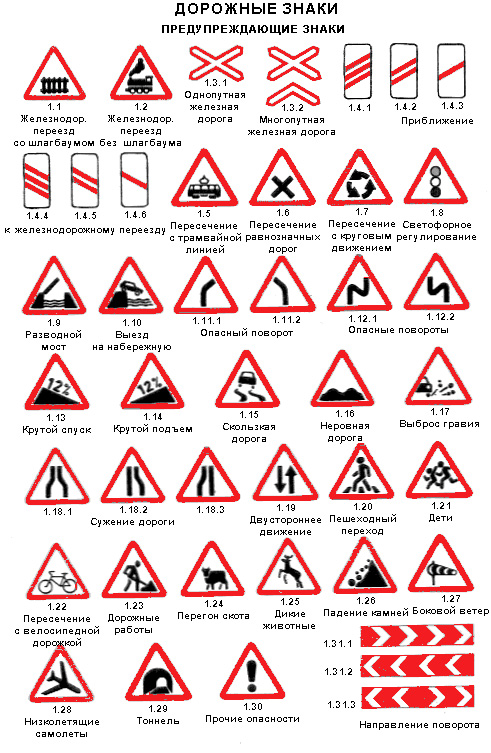 3. К какой группе знаков относятся данные знаки?  4. На кого возложено обеспечение безопасности дорожного движения?5. Что не запрещено велосипедистам?а)перевозить  детей до 7 лет на специальном сидении:б) буксировать велосипед:     в) поворачивать налево.6. Что такое взрыв?а) неконтролируемое стихийно развивающееся горение  б) химическая реакция окисления, сопровождающаяся  выделением большого количества тепла и свечением.в) частный случай горения, протекающий мгновенно, с кратковременным выделением значительного количества  тепла и света. г) процесс освобождения большого количества энергии в ограниченном объёме за короткий промежуток времени.7. При аварии на химически опасном объекте произошла утечка хлора. Вы можете оказаться в зоне заражения, живете на первом этаже девятиэтажного дома. Как вы поступите?а) останетесь в своей квартире.б) укроетесь в подвале здания.в) поднимитесь на девятый этаж дома.8. При герметизации помещений в случае аварий на ХОО с выбросом АХОВ  необходимо:а) закрыть, заклеить и уплотнить подручными материалами двери и окна;б) закрыть входные двери и окна, заклеить вентиляционные отверстия, уплотнить дверные проемы влажной тканью, заклеить и уплотнить подручным материалами оконные проемы;в) закрыть и уплотнить подручными материалами двери и окна, при этом ни в коем случае не заклеивать вентиляционные отверстия.9.Систему, созданную в России для предупреждения и ликвидации чрезвычайных ситуаций, называют:а) система наблюдения и контроля за состоянием окружающей природной среды;б) система сил и средств для ликвидации последствий ЧС;в) Единая государственная система предупреждения и ликвидации ЧС.10. Придя вечером домой, вы почувствовали запах газа. Ваши действия: а) Включите свет, позвоните по телефону «04».б) Сообщите соседям и от них позвоните в газовую службу:в) Откроете окна, перекроете газ. Если запах газа не устранится, позвоните от соседей.11. Процесс горения протекает при наличии:а) возможности для теплообмена;б) горючего вещества, окислителя и источника воспламенения;в) горючего вещества и восстановителя.12. Хлор – это:а) бесцветный газ с резким запахом (нашатырного спирта);б) парообразное вещество с запахом горького миндаля, от которого появляется металлический привкус во рту;в) зеленовато-желтый газ с резким запахом.13.При химическом ожоге щелочью прежде всего необходимо:а) удалить, одежду, пропитанную щелочью, и промыть кожу проточной водой;б) промыть поврежденное место водой и слабым раствором(1-2%)уксусной кислоты;в) дать обезболивающее средство и доставить пострадавшего в медицинское учреждение.14.Гидродинамическая авария это:а) авария на химически опасных объектах, в результате которых может произойти заражение воды;б) авария на гидродинамических объектах, в результате которых могут произойти  катастрофические затопления; в) аварии на пожаро -, взрывоопасных объектах, в результате которых может  произойти взрыв.15.К каким объектам относятся атомные электростанции (АЭС), исследовательские ядерные установки и предприятия, использующие радиоактивные вещества?а)к промышленным объектам;   б)  к сельскохозяйственным объектам; в) к радиационно-опасным объектам;     г)  к объектам Министерства обороны.16. Неконтролируемое горение растительности, стихийно распространяющееся по лесной территории, это:  а) стихийный пожар;    б) природный пожар;       в) лесной пожар.17.  В качестве ваты в условиях  автономного существования можно использовать:а) пух Иван-чая;  б) камыш;     в) и то и другое.18. Находясь в лесу зимой, вы, кажется, отморозили руку. Будете ли вы:а) растирать ее снегом    б) согревать около костра   в) согревать самомассажем.19. В какое время суток солнце на западе:а) в 24 часа;      б) в 19 часов:        в) в 13 часов20. Данный знак  F , вытоптанный в снегу означает:а) нужны медикаменты;   б) нужны пища и вода;      в) да.21. Вам необходимо перебраться через реку с быстрым течением. Каким из предложенных способов вы будете переходить ее в выбранном месте:а) вниз по течению реки;б) перпендикулярно течению реки;в) под углом 45  градусов и вверх.22. Куда показывает стрелка компаса:а) на запад;          б) на север;          в) на юг.23. РСЧС имеет пять уровней .  Назовите их.а)  объектовый,    б) производственный,    в)  местный, г) поселковый,     д) районный,    е) территориальный,    ж) региональный,    з) республиканский,         и)  федеральный24. Внезапно возникающая кратковременная потеря сознания, это:а) шок,б) обморокв) мигрень25. Чем отличаются аварии от катастроф?а) наличием человеческих жертв, значительным ущербом,б)воздействием поражающих факторов на людей,в) воздействием на окружающую среду.26. Какова очередность ваших действий в случае перелома костей  кисти:а)  дать обезболивающее средство, наложить давящую повязку, доставить в медицинское учреждение,б) дать обезболивающее, в ладонь вложить свернутый ватно-марлевый валик или небольшой мяч, зафиксировать предплечье и кисть к шине, которая идет от середины предплечья  до конца пальцев,в)  фиксировать предплечье и кисть к шине, от конца пальцев, до середины предплечья, при этом пальцы плотно прибинтовать к шине.27.   Искривление  позвоночника, это:а)  заболевание костей скелета,б)  сколиоз,в)  заболевание мышц.28.  При открытом переломе  прежде всего необходимо:а)   доставить в медицинское учреждение;б)  дать обезболивающее средство,в)  обездвижить место перелома,г)  остановить кровотечение29.  Какова очередность действий при первой помощи в случае пищевого отравления :а)   промыть пострадавшему желудок, дать ему выпить крепкого чая  и направит в медицинское учреждение,б)   измерить пострадавшему температуру, дать обезболивающее,  вызвать врача,в)   на область желудка положить грелку и вызвать «скорую помощь»30. При оказании  первой  медицинской  помощи  в  случае  перелома  запрещается:а)   вставлять на место обломки костей или вышедшую наружу кость,б)  проводить иммобилизацию поврежденных конечностей,в)  останавливать кровотечение.Ситуационные задания.Задание 1. Найдите на рисунке не менее 10 источников возможного пожара и травм для ребенка на кухне.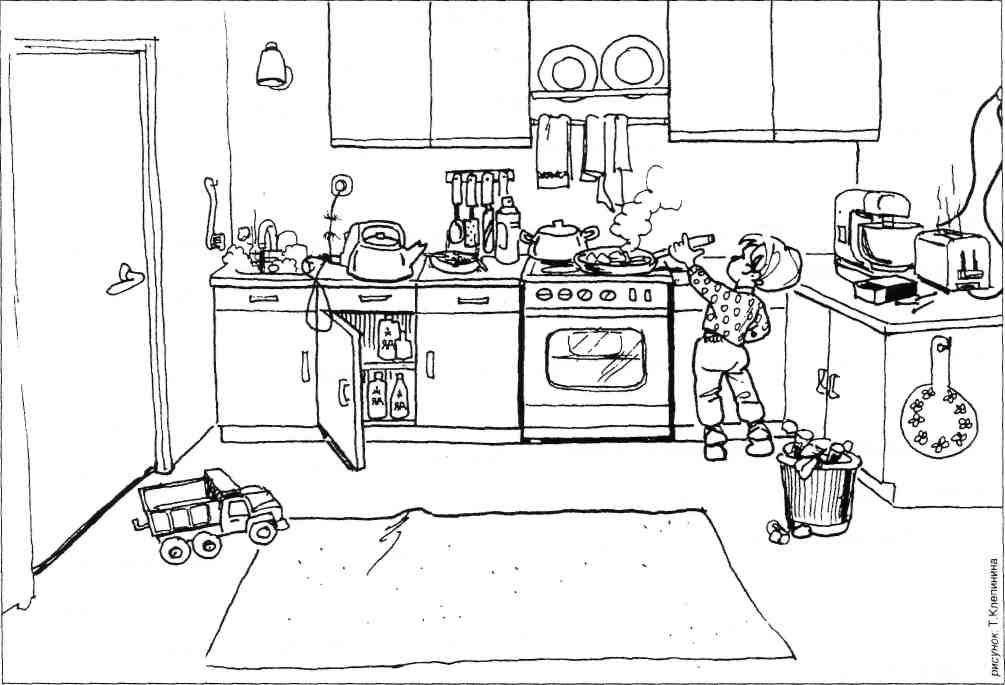 Задание 2. Находясь в лесу, вы обнаружили, что возвратились на то же место, где побывали не так давно. День пасмурный, сориентироваться по солнцу не представляется возможным. При входе в лес в 8 часов солнце светило вам прямо в глаза. Железнодорожное полотно осталось за спиной, перпендикулярно вашему направлению движения. Собирая грибы, вы не заметили, что тучи закрыли солнце. Стал накрапывать мелкий дождь, похолодало. Вы будете пытаться сориентироваться, используя признаки местных предметов. Какие?   Поясните более подробно.Задание № 3 Вводная: Во время игры в хоккей школьник получил ранение шеи лезвием конька, он опирается на бортик хоккейной площадки и закрывает рану рукой. Задание:  опишите ваши действия по порядку. Задание № 4.  Во время прогулки в холодное время года школьник провалился правой ногой под лед. Дойдя до дома, он обнаружил, что пальцы правой стопы потеряли   чувст-вительность,   а правый валенок покрылся ледяной корочкой.Задание: окажите первую медицинскую помощь.Задание № 5. Вводная: Школьник во время игры порезался осколком стекла, у него артериальное кровотечение из раны на предплечье.Задание: напишите алгоритм оказания ПМПЗадание 6. При помощи стрелок установите соответствие между ситуациями и правилами безопасного поведения.Ключи к ответам по ОБЖ 9 класс.    ( за каждый правильный ответ 1 балл в 23 макс. 5)1.   В	11.   Б                          21.   В2.   В	12.   В                         22.   Б3.   предупреждающие	13.  Б                           23.   а,в,е,ж,и4.  ГИБДД	14.   б                          24.   Б5.   А	15.   В                         25.   А6.   г	16.   Б                         26.   Б7.   В	17.   В                         27.   Б8.   Б	18.   В                         28.   Г9.   В	19.   Б                         29.  А10.   В	20.   Б                         30.  АЗадание 1  Правильные ответы   (максимальная оценка - 14 баллов) (перечень опасностей, изображенных на рисунке):Кухонные полотенца сушатся над плитой.     Маленький ребенок один на кухне в окружении массы опасностей.Из крана льется очень горячая вода.Ребенок трогает рукой сковороду с горячим содержимым.В столе бутылки с ядовитыми жидкостями.Шнур электрочайника имеет поврежденную изоляцию.Шнур электрочайника свисает со стола.Электрочайник стоит на краю стола.В одну розетку включено несколько электробытовых приборов.Спички разбросаны, досягаемы для ребенка.Тостер перегрелся, никто за ним не следит.Рукоятка сковороды обращена наружу от плиты.Кухонный коврик сморщен.О брошенную у двери игрушку можно споткнуться.  Задание 2.   Решение (вариант ответа):  (14баллов)Определение сторон горизонта по признакам местных предметов основано на положении этих предметов по отношению к солнцу:деревья, большие камни и скалы с северной стороны обрастают мхом;муравейники в лесу почти всегда находятся с южной стороны деревьев;северная сторона муравейника круче южной; ягоды раньше приобретают окраску зрелости с южной стороны;ветки деревьев чаще и длиннее всегда с южной стороны;на северной стороне деревьев кора всегда грубее и тем нее, чем на южной;кольцевые слои годовых приростов древесины всегда шире с южной стороны;   Задание 3.  ( максимальная оценка 20 баллов)_Прижать рану пальцем через воротник одежды и усадить пострадавшего. Попросить помощника принести жгут и бинт.Наложить жгут через подмышку или поднятую руку.Вызвать скорую помощь.Задание 4. (максимальная оценка - 25 баллов)Снять с пораженной ноги мокрый валенок.Накрыть ногу теплым одеялом.  или  (Снять сухой валенок со здоровой ноги и надеть его на пораженную ногу).Предложить обильное теплое питье.Спросить о наличии аллергических реакций и в случае их отсутствия предложить таблетку анальгина. Вызвать скорую помощь.Задание 5.   Алгоритм выполнения задачи: (максимальная оценка - 30 баллов)Усадить пострадавшего.Наложить жгут на плечевую артерию и убедиться в отсутствии пульса на сонной артерии.Наложить стерильную повязку.Вложить записку о времени  наложения жгута.Зафиксировать поврежденное предплечье.Вызвать скорую помощьЗадание 6.  максимальная сумма (16 баллов)         Рассмотренона заседании педагогического совета         Протокол № 1 от 29. 08. 2022 г.              СогласованоЗаместитель директора по УВР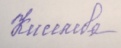 /О.А.Киселева/29 августа 2022 г.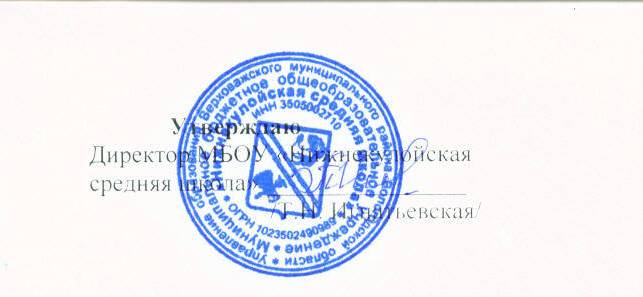 Приказ № 45 от 29 августа 2022 Рабочая программа по предмету«Основы безопасности жизнедеятельности» для 8-9 классовБазовый уровень                                                                                                    Составитель:  Киселева Ольга Александровна, учитель обж                                                                                                                первая квалификационная категорияд.Урусовская, 2022 годРабочая программа по предмету«Основы безопасности жизнедеятельности» для 8-9 классовБазовый уровень                                                                                                    Составитель:  Киселева Ольга Александровна, учитель обж                                                                                                                первая квалификационная категорияд.Урусовская, 2022 годРабочая программа по предмету«Основы безопасности жизнедеятельности» для 8-9 классовБазовый уровень                                                                                                    Составитель:  Киселева Ольга Александровна, учитель обж                                                                                                                первая квалификационная категорияд.Урусовская, 2022 год№ урокаТема урокаКоличество часовРеализации воспитательного потенциала урока (виды и формы деятельности)1. Производственные аварии и катастрофы, взрывы и пожары, аварии с выбросом аварийно химически опасных веществ, аварии с выбросом радиоактивных веществ, гидродинамические аварии, ЧС на транспорте, ЧС экологического характера) – 28 часов1.Чрезвычайные ситуации техногенного характера и их классификация1Ценностно-ориентированная: забота о собственном здоровье, беседы, лекции;Познавательная: видеоуроки, презентации, работа с художественной литературой, учебником.Эстетическая: защита проектов;2.Причины чрезвычайных ситуаций техногенного характера и защита от них1Ценностно-ориентированная: забота о собственном здоровье, беседы, лекции;Познавательная: видеоуроки, презентации, работа с художественной литературой, учебником.Эстетическая: защита проектов;                              Взрывы и пожары -7 часов3.Аварии на пожаро- и взрывоопасных объектах. 1Ценностно-ориентированная: забота о собственном здоровье, беседы, лекции;Познавательная: видеоуроки, презентации, работа с художественной литературой, учебником.Эстетическая: защита проектов;4.Общие сведения о взрыве и пожаре1Ценностно-ориентированная: забота о собственном здоровье, беседы, лекции;Познавательная: видеоуроки, презентации, работа с художественной литературой, учебником.Эстетическая: защита проектов;5.Классификация пожаров1Ценностно-ориентированная: забота о собственном здоровье, беседы, лекции;Познавательная: видеоуроки, презентации, работа с художественной литературой, учебником.Эстетическая: защита проектов;6.Причины пожаров и взрывов, их последствия1Ценностно-ориентированная: забота о собственном здоровье, беседы, лекции;Познавательная: видеоуроки, презентации, работа с художественной литературой, учебником.Эстетическая: защита проектов;7.Опасные факторы пожаров и поражающие факторы взрывов1Ценностно-ориентированная: забота о собственном здоровье, беседы, лекции;Познавательная: видеоуроки, презентации, работа с художественной литературой, учебником.Эстетическая: защита проектов;8.Правила безопасного поведения при пожарах и взрывах.  Р/К Безопасное поведение на предприятиях района1Ценностно-ориентированная: забота о собственном здоровье, беседы, лекции;Познавательная: видеоуроки, презентации, работа с художественной литературой, учебником.Эстетическая: защита проектов;9.Пожары и паника1Ценностно-ориентированная: забота о собственном здоровье, беседы, лекции;Познавательная: видеоуроки, презентации, работа с художественной литературой, учебником.Эстетическая: защита проектов;    Аварии с выбросом аварийно химически опасных веществ – 5 часов10.Виды аварий на химически опасных объектах1Ценностно-ориентированная: забота о собственном здоровье, беседы, лекции;Познавательная: видеоуроки, презентации, работа с художественной литературой, учебником.Эстетическая: защита проектов;11.Аварийно химически опасные вещества и их поражающее действие на организм человека1Ценностно-ориентированная: забота о собственном здоровье, беседы, лекции;Познавательная: видеоуроки, презентации, работа с художественной литературой, учебником.Эстетическая: защита проектов;12.Причины и последствия аварий на химически опасных объектах1Ценностно-ориентированная: забота о собственном здоровье, беседы, лекции;Познавательная: видеоуроки, презентации, работа с художественной литературой, учебником.Эстетическая: защита проектов;13.Защита населения от аварийно химически опасных веществ1Ценностно-ориентированная: забота о собственном здоровье, беседы, лекции;Познавательная: видеоуроки, презентации, работа с художественной литературой, учебником.Эстетическая: защита проектов;14.Правила безопасного поведения при авариях с выбросом аварийно химически опасных веществ1Ценностно-ориентированная: забота о собственном здоровье, беседы, лекции;Познавательная: видеоуроки, презентации, работа с художественной литературой, учебником.Эстетическая: защита проектов;      Аварии с выбросом радиоактивных веществ  - 5 часов15.Проверочная работа1Ценностно-ориентированная: забота о собственном здоровье, беседы, лекции;Познавательная: видеоуроки, презентации, работа с художественной литературой, учебником.Эстетическая: защита проектов;16.Радиация вокруг нас1Ценностно-ориентированная: забота о собственном здоровье, беседы, лекции;Познавательная: видеоуроки, презентации, работа с художественной литературой, учебником.Эстетическая: защита проектов;17.Аварии на радиационно опасных объектах.1Ценностно-ориентированная: забота о собственном здоровье, беседы, лекции;Познавательная: видеоуроки, презентации, работа с художественной литературой, учебником.Эстетическая: защита проектов;18.Последствия радиационных аварий. Р/к Верховажане – ликвидаторы последствий на Чернобыльской АЭС1Ценностно-ориентированная: забота о собственном здоровье, беседы, лекции;Познавательная: видеоуроки, презентации, работа с художественной литературой, учебником.Эстетическая: защита проектов;19.Защита от радиационных аварий1Ценностно-ориентированная: забота о собственном здоровье, беседы, лекции;Познавательная: видеоуроки, презентации, работа с художественной литературой, учебником.Эстетическая: защита проектов;                   Гидродинамические аварии – 2 часа20.Аварии на гидродинамически опасных объектах, их причины и последствия1Ценностно-ориентированная: забота о собственном здоровье, беседы, лекции;Познавательная: видеоуроки, презентации, работа с художественной литературой, учебником.Эстетическая: защита проектов;21.Защита от гидродинамических аварий1Ценностно-ориентированная: забота о собственном здоровье, беседы, лекции;Познавательная: видеоуроки, презентации, работа с художественной литературой, учебником.Эстетическая: защита проектов;             Чрезвычайные ситуации на транспорте – 2 часа22.Р/к-Автомобильные аварии и катастрофы1Ценностно-ориентированная: забота о собственном здоровье, беседы, лекции;Познавательная: видеоуроки, презентации, работа с художественной литературой, учебником.Эстетическая: защита проектов;23.Р/к- Безопасное поведение на дорогах велосипедистов и водителей мопедов1Ценностно-ориентированная: забота о собственном здоровье, беседы, лекции;Познавательная: видеоуроки, презентации, работа с художественной литературой, учебником.Эстетическая: защита проектов;Чрезвычайные ситуации экологического характера – 5 часовЦенностно-ориентированная: забота о собственном здоровье, беседы, лекции;Познавательная: видеоуроки, презентации, работа с художественной литературой, учебником.Эстетическая: защита проектов;24.Р/к- Состояние природной среды и жизнедеятельность человека1Ценностно-ориентированная: забота о собственном здоровье, беседы, лекции;Познавательная: видеоуроки, презентации, работа с художественной литературой, учебником.Эстетическая: защита проектов;25.Р/к- Изменение состава атмосферы (воздушной среды)1Ценностно-ориентированная: забота о собственном здоровье, беседы, лекции;Познавательная: видеоуроки, презентации, работа с художественной литературой, учебником.Эстетическая: защита проектов;26.Р/к- Изменение состояния гидросферы (водной среды)1Ценностно-ориентированная: забота о собственном здоровье, беседы, лекции;Познавательная: видеоуроки, презентации, работа с художественной литературой, учебником.Эстетическая: защита проектов;27.Р/к- Изменение состояния суши (почвы)1Ценностно-ориентированная: забота о собственном здоровье, беседы, лекции;Познавательная: видеоуроки, презентации, работа с художественной литературой, учебником.Эстетическая: защита проектов;28.Нормативы предельно допустимых воздействий на природуЦенностно-ориентированная: забота о собственном здоровье, беседы, лекции;Познавательная: видеоуроки, презентации, работа с художественной литературой, учебником.Эстетическая: защита проектов;Основы медицинских знаний и правила оказания первой помощи -3 часаЦенностно-ориентационная: формирование готовности и способности вести диалог с другими людьми и достигать в нем взаимопонимания;Общественная: беседы с медицинскими работниками, ролевые игры, работа в группах, в парах (технология сотрудничества), деловые игры;Познавательная: просмотр видеороликов, видеофильмов;29.Первая помощь при массовых поражениях1Ценностно-ориентационная: формирование готовности и способности вести диалог с другими людьми и достигать в нем взаимопонимания;Общественная: беседы с медицинскими работниками, ролевые игры, работа в группах, в парах (технология сотрудничества), деловые игры;Познавательная: просмотр видеороликов, видеофильмов;30.Первая помощь при поражении аварийно химически опасными веществами1Ценностно-ориентационная: формирование готовности и способности вести диалог с другими людьми и достигать в нем взаимопонимания;Общественная: беседы с медицинскими работниками, ролевые игры, работа в группах, в парах (технология сотрудничества), деловые игры;Познавательная: просмотр видеороликов, видеофильмов;31.Первая помощь при бытовых отравлениях1Ценностно-ориентационная: формирование готовности и способности вести диалог с другими людьми и достигать в нем взаимопонимания;Общественная: беседы с медицинскими работниками, ролевые игры, работа в группах, в парах (технология сотрудничества), деловые игры;Познавательная: просмотр видеороликов, видеофильмов;  Основы здорового образа жизни- 3 часаЦенностно-ориентированная: забота о собственном здоровье, беседы, лекции;Познавательная: видеоуроки, онлайн-встречи с людьми спорта; Спортивно-оздоровительная: спортивные игры, соревнования, лыжная секция;Общественная: ролевые игры, встречи с медицинскими работниками.32.Физическая культура и закаливание.1Ценностно-ориентированная: забота о собственном здоровье, беседы, лекции;Познавательная: видеоуроки, онлайн-встречи с людьми спорта; Спортивно-оздоровительная: спортивные игры, соревнования, лыжная секция;Общественная: ролевые игры, встречи с медицинскими работниками.33.Семья в современном обществе1Ценностно-ориентированная: забота о собственном здоровье, беседы, лекции;Познавательная: видеоуроки, онлайн-встречи с людьми спорта; Спортивно-оздоровительная: спортивные игры, соревнования, лыжная секция;Общественная: ролевые игры, встречи с медицинскими работниками.34Промежуточная  аттестация – Тест1      Итого – 34 часа,           из них 8ч. – региональный компонент № урокаТема урокаКоличество часовРеализации воспитательного потенциала урока (виды и формы деятельности)                        Основы безопасности личности, общества и государства - 13 часов                                Современный комплекс проблем безопасности -5 часов1.Правовые основы обеспечения безопасности личности, общества и государства1Ценностно-ориентированная: забота о собственном здоровье, беседы, лекцииПознавательная: видеоуроки, онлайн-встречи с людьми спорта, посещение Спортивно-оздоровительная: спортивные игры, соревнования, волейбольная секцияОбщественная: работа в парах, группах2.Угрозы национальной безопасности Российской Федерации1Ценностно-ориентированная: забота о собственном здоровье, беседы, лекцииПознавательная: видеоуроки, онлайн-встречи с людьми спорта, посещение Спортивно-оздоровительная: спортивные игры, соревнования, волейбольная секцияОбщественная: работа в парах, группах3.Международный терроризм как угроза национальной безопасности1Ценностно-ориентированная: забота о собственном здоровье, беседы, лекцииПознавательная: видеоуроки, онлайн-встречи с людьми спорта, посещение Спортивно-оздоровительная: спортивные игры, соревнования, волейбольная секцияОбщественная: работа в парах, группах4.Наркотизм и национальная безопасность1Ценностно-ориентированная: забота о собственном здоровье, беседы, лекцииПознавательная: видеоуроки, онлайн-встречи с людьми спорта, посещение Спортивно-оздоровительная: спортивные игры, соревнования, волейбольная секцияОбщественная: работа в парах, группах5.Гражданская оборона как составная часть системы национальной безопасности.1Ценностно-ориентированная: забота о собственном здоровье, беседы, лекцииПознавательная: видеоуроки, онлайн-встречи с людьми спорта, посещение Спортивно-оздоровительная: спортивные игры, соревнования, волейбольная секцияОбщественная: работа в парах, группахОрганизация единой государственной системы предупреждения и ликвидации чрезвычайных ситуаций (РСЧС) – 2 часа6.Цели и задачи РСЧС. Структура РСЧС.1Ценностно-ориентированная: забота о собственном здоровье, беседы, лекцииПознавательная: видеоуроки, онлайн-встречи с людьми спорта, посещение Спортивно-оздоровительная: спортивные игры, соревнования, волейбольная секцияОбщественная: работа в парах, группах7.Режимы Функционирования, силы и средства РСЧС1Ценностно-ориентированная: забота о собственном здоровье, беседы, лекцииПознавательная: видеоуроки, онлайн-встречи с людьми спорта, посещение Спортивно-оздоровительная: спортивные игры, соревнования, волейбольная секцияОбщественная: работа в парах, группах                       Международное гуманитарное право -3 часа8.Международное гуманитарное право. Сфера применения и ответственность за нарушение норм1Ценностно-ориентированная: забота о собственном здоровье, беседы, лекцииПознавательная: видеоуроки, онлайн-встречи с людьми спорта, посещение Спортивно-оздоровительная: спортивные игры, соревнования, волейбольная секцияОбщественная: работа в парах, группах9.Защита раненых, больных и потерпевших кораблекрушение, медицинского и духовногоперсонала.1Ценностно-ориентированная: забота о собственном здоровье, беседы, лекцииПознавательная: видеоуроки, онлайн-встречи с людьми спорта, посещение Спортивно-оздоровительная: спортивные игры, соревнования, волейбольная секцияОбщественная: работа в парах, группах10.Защита военнопленных и гражданского населения.1Ценностно-ориентированная: забота о собственном здоровье, беседы, лекцииПознавательная: видеоуроки, онлайн-встречи с людьми спорта, посещение Спортивно-оздоровительная: спортивные игры, соревнования, волейбольная секцияОбщественная: работа в парах, группах    Безопасное поведение в криминогенных ситуациях – 3 часа11.Защита от мошенников. Р/к - Наша безопасность1Ценностно-ориентированная: забота о собственном здоровье, беседы, лекцииПознавательная: видеоуроки, онлайн-встречи с людьми спорта, посещение Спортивно-оздоровительная: спортивные игры, соревнования, волейбольная секцияОбщественная: работа в парах, группах12.Безопасное поведение девушек.1Ценностно-ориентированная: забота о собственном здоровье, беседы, лекцииПознавательная: видеоуроки, онлайн-встречи с людьми спорта, посещение Спортивно-оздоровительная: спортивные игры, соревнования, волейбольная секцияОбщественная: работа в парах, группах13.Психологические основы самозащиты в криминогенных ситуациях. Пути выхода из конфликтных ситуаций.1Ценностно-ориентированная: забота о собственном здоровье, беседы, лекцииПознавательная: видеоуроки, онлайн-встречи с людьми спорта, посещение Спортивно-оздоровительная: спортивные игры, соревнования, волейбольная секцияОбщественная: работа в парах, группах          Основы медицинских знаний и правила оказания первой помощи  - 7 часов                 Профилактика травм в старшем школьном возрасте – 3 часаЦенностно-ориентированная: забота о собственном здоровье, беседы, лекции; Общественная: беседы с медицинскими работниками, ролевые игры, работа в группах, в парах (технология сотрудничества), деловые игры;Спортивно-оздоровительная: спортивные игры, соревнования;14.Причины травматизма и пути их предотвращения1Ценностно-ориентированная: забота о собственном здоровье, беседы, лекции; Общественная: беседы с медицинскими работниками, ролевые игры, работа в группах, в парах (технология сотрудничества), деловые игры;Спортивно-оздоровительная: спортивные игры, соревнования;15.Р/к - Безопасное поведение на улице и дома.1Ценностно-ориентированная: забота о собственном здоровье, беседы, лекции; Общественная: беседы с медицинскими работниками, ролевые игры, работа в группах, в парах (технология сотрудничества), деловые игры;Спортивно-оздоровительная: спортивные игры, соревнования;16.Р/к -Безопасное поведение в школе, на занятиях физкультурой и спортом. 1Ценностно-ориентированная: забота о собственном здоровье, беседы, лекции; Общественная: беседы с медицинскими работниками, ролевые игры, работа в группах, в парах (технология сотрудничества), деловые игры;Спортивно-оздоровительная: спортивные игры, соревнования;                   Основы медицинских знаний -4 часа 17.Профилактика осложнений ран. Асептика и антисептика. Повязки, их виды.1Ценностно-ориентированная: забота о собственном здоровье, беседы, лекции;Познавательная: видеоуроки, онлайн-встречи с людьми спорта;Спортивно-оздоровительная: спортивные игры, соревнования;Общественная: работа в парах, группах;18.Травмы головы, позвоночника и спины.1Ценностно-ориентированная: забота о собственном здоровье, беседы, лекции;Познавательная: видеоуроки, онлайн-встречи с людьми спорта;Спортивно-оздоровительная: спортивные игры, соревнования;Общественная: работа в парах, группах;19.Экстренная реанимационная помощь.1Ценностно-ориентированная: забота о собственном здоровье, беседы, лекции;Познавательная: видеоуроки, онлайн-встречи с людьми спорта;Спортивно-оздоровительная: спортивные игры, соревнования;Общественная: работа в парах, группах;20.Основные неинфекционные заболевания.1Ценностно-ориентированная: забота о собственном здоровье, беседы, лекции;Познавательная: видеоуроки, онлайн-встречи с людьми спорта;Спортивно-оздоровительная: спортивные игры, соревнования;Общественная: работа в парах, группах;                       Основы здорового образа жизни -14 часов                  Здоровье и здоровый образ жизни -3 часа21.Здоровье человека1Ценностно-ориентированная: забота о собственном здоровье, беседы, лекции;Познавательная: видеоуроки, онлайн-встречи с людьми спорта;Спортивно-оздоровительная: спортивные игры, соревнования;Общественная: работа в парах, группах;22.Р/к- Здоровый образ жизни как путь к достижению высокого уровня здоровья и современные методы оздоровления.1Ценностно-ориентированная: забота о собственном здоровье, беседы, лекции;Познавательная: видеоуроки, онлайн-встречи с людьми спорта;Спортивно-оздоровительная: спортивные игры, соревнования;Общественная: работа в парах, группах;23.Р/к- Факторы риска во внешней среде и их влияние на внутреннюю среду организма человекаи его здоровье.1Ценностно-ориентированная: забота о собственном здоровье, беседы, лекции;Познавательная: видеоуроки, онлайн-встречи с людьми спорта;Спортивно-оздоровительная: спортивные игры, соревнования;Общественная: работа в парах, группах;             Личная гигиена. Понятие личной гигиены - 3 часа24.Гигиена кожи и одежды.1Ценностно-ориентированная: забота о собственном здоровье, беседы, лекции; Общественная: беседы с медицинскими работниками, ролевые игры, работа в группах, в парах (технология сотрудничества), деловые игры;Спортивно-оздоровительная: спортивные игры, соревнования;25.Р/к Гигиена питания и воды.1Ценностно-ориентированная: забота о собственном здоровье, беседы, лекции; Общественная: беседы с медицинскими работниками, ролевые игры, работа в группах, в парах (технология сотрудничества), деловые игры;Спортивно-оздоровительная: спортивные игры, соревнования;26.Гигиена жилища и индивидуального строительства.1Ценностно-ориентированная: забота о собственном здоровье, беседы, лекции; Общественная: беседы с медицинскими работниками, ролевые игры, работа в группах, в парах (технология сотрудничества), деловые игры;Спортивно-оздоровительная: спортивные игры, соревнования;Физиологические и психологические особенности организма подростка -4 часаЦенностно-ориентированная: забота о собственном здоровье, беседы, лекции; Общественная: беседы с медицинскими работниками, ролевые игры, работа в группах, в парах (технология сотрудничества), деловые игры;Спортивно-оздоровительная: спортивные игры, соревнования;27.Физиологическое и психологическое развитие подростков1Ценностно-ориентированная: забота о собственном здоровье, беседы, лекции; Общественная: беседы с медицинскими работниками, ролевые игры, работа в группах, в парах (технология сотрудничества), деловые игры;Спортивно-оздоровительная: спортивные игры, соревнования;28.Роль взаимоотношений в формировании репродуктивной функции1Ценностно-ориентированная: забота о собственном здоровье, беседы, лекции; Общественная: беседы с медицинскими работниками, ролевые игры, работа в группах, в парах (технология сотрудничества), деловые игры;Спортивно-оздоровительная: спортивные игры, соревнования;29.Виды конфликтов. Правила поведения в конфликтных ситуациях.1Ценностно-ориентированная: забота о собственном здоровье, беседы, лекции; Общественная: беседы с медицинскими работниками, ролевые игры, работа в группах, в парах (технология сотрудничества), деловые игры;Спортивно-оздоровительная: спортивные игры, соревнования;30.Суицидальное поведение в подростковом возрасте1Ценностно-ориентированная: забота о собственном здоровье, беседы, лекции; Общественная: беседы с медицинскими работниками, ролевые игры, работа в группах, в парах (технология сотрудничества), деловые игры;Спортивно-оздоровительная: спортивные игры, соревнования;         Факторы, разрушающие здоровье человека -4 часа31.Вред употребления табака1Ценностно-ориентированная: забота о собственном здоровье, беседы, лекции;Познавательная: видеоуроки, онлайн-встречи с людьми спорта;Спортивно-оздоровительная: спортивные игры, соревнования;Общественная: работа в парах, группах;32.Вред употребления алкоголя1Ценностно-ориентированная: забота о собственном здоровье, беседы, лекции;Познавательная: видеоуроки, онлайн-встречи с людьми спорта;Спортивно-оздоровительная: спортивные игры, соревнования;Общественная: работа в парах, группах;33.Наркомания и токсикомания. Промежуточная  аттестация – Тест1Ценностно-ориентированная: забота о собственном здоровье, беседы, лекции;Познавательная: видеоуроки, онлайн-встречи с людьми спорта;Спортивно-оздоровительная: спортивные игры, соревнования;Общественная: работа в парах, группах;34.Заболевания, передающиеся половым путем1Ценностно-ориентированная: забота о собственном здоровье, беседы, лекции;Познавательная: видеоуроки, онлайн-встречи с людьми спорта;Спортивно-оздоровительная: спортивные игры, соревнования;Общественная: работа в парах, группах;Итого 34 часа, из них 6 ч- региональный компонент